Anmeldung zum Vereinstreffen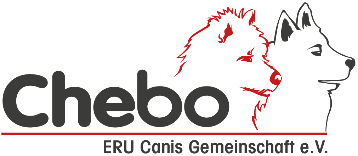  vom 03.06. bis 06.06.2022 in NaumburgCamping in Naumburg, Am Schwimmbad 12, 34311 NaumburgAnmeldungen bitte bis zum 13.05.2022   an: pbaumhauer@dg-email.de senden.Name:Vorname:Straße:PLZ / Ort:Tel.:E-Mail:Anzahl PersonenAnzahl PersonenErwachseneKinderAnreise mit:Anreise mit:WohnwagenWohnmobilZeltAndere UnterkunftAnreise am:Abreise am:HundName laut AhnentafelImpfpass Nr.LäufigNicht Läufig123456Teilnahme am:DatumAnzahl PersonenGrillabend03.06.2022Seminar mit Frau Dr. Reusche04.06.2022Fragen u. Antworten zum Thema Zucht mit Anja und Anja04.06.2022Mitgliederversammlung04.06.2022Abendessen  (Gulaschsuppe mit Brot 7€)04.06.2022Abendessen (Spießbraten mit Kraut + Brötchen 7€)05.06.2022